О ходатайстве Собрания депутатов Питишевского сельского поселения Аликовского района четвертого созыва о назначении членов конкурсной комиссии перед главой Аликовского района Чувашской Республики    В соответствии с ФЗ-131 «Об общих принципах организации местного самоуправления в Российской Федерации», Уставом Питишевского сельского поселения на замещение вакантной должности главы администрации Питишевского сельского поселения Аликовского района Чувашской Республики Собрание депутатов Питишевского сельского  поселения Аликовского района  Чувашской Республики р е ш и л о:1. Ходатайствовать  перед Главой Аликовского района Чувашской Республики  о назначении 4 членов конкурсной комиссии от   Аликовского района Чувашской Республики.2. Настоящее решение вступает силу с момента его принятия.Председатель Собрания депутатовПитишевского сельского поселения                                                              А.Г.Фирсова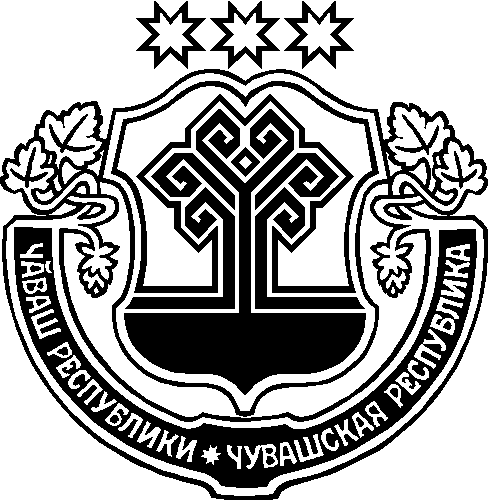 